Thomas Glaser58 Forest Road, Windsor, SL4 4HU07480 503 505 – thomas@tkglaser.netProfileI have 16 years commercial experience as a Software Engineer, Team Lead and Architect. During that time I have received consistently excellent feedback about my technical expertise, my pro-active approach and my clear and honest communication. I am especially passionate about clean code and applying tried and proven architectural patterns to solve real world problems.Key skills: Cloud Architecture, Full Stack Development using Microsoft technologies, Angular and NodeJS.SkillsLeadershipI have been a Technical Team Lead on and off throughout my career. Whilst being at HM Informatik GmbH and Ingres Europe Ltd (2004-2010) I have led various customer facing projects hands on and been a team member of other projects. From 2014 to 2019 I was the Team Lead and Head Architect for a web-based start-up. I was tasked with defining the overall architecture and engineering best practices as well as building up the team of engineers. I was doing all this while being a full stack consultant and doing things like international trainings for Couchbase.Overall I would say that I have 4 years experience as a Team Leader. I am now at a stage of my career where I want to focus on hands-on leadership first and foremost.Continuing education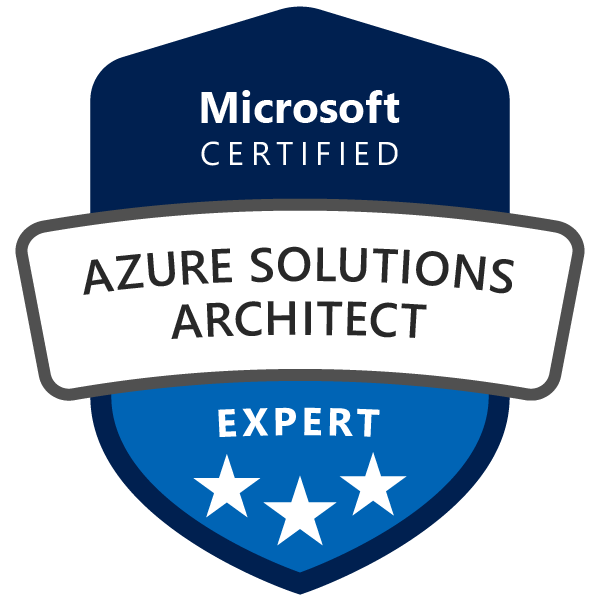 Microsoft Certified: Azure Solutions Architect ExpertI always strive to extend my knowledge and keep up to date with current trends. I do this using various sources like podcasts, books and PluralSight courses. Recent topics include:Architectural Patterns for High availability, Cloud Architecture in MS Azure, Kubernetes, Helm, Identity Management, Kafka and Hadoop to name just a few.I am a Microsoft Certified Azure Solutions Architect Expert (Certification Number: H394-0016)ExperienceMcLaren Applied - Senior Software Engineer (contract)April 2019 - March 2020Co-architected and co-developed multiple Angular+NodeJS+.NET Core applications.Frameworks/Languages: Angular (v9), NodeJS, .NET Core, SignalR, RxJS (Reactive extensions for JS), NgRx (State manager), NestJS (API Framework for Node), Angular Schematics, TypeScript, C#I created a Template Web Application to Kick-Start customer projects. This consisted of a NodeJS backend handling security and administration and a frontend in Angular. This included CLI tooling to tailor the application to the project’s needs. The CLI was written in NodeJS using Angular Schematics.Implemented 3D telemetry visualisation using ThreeJS and D3. The telemetry data was received from a .NET Core backend using SignalR. I’ve also worked on an Authentication layer in NodeJS against Auth0 using OpenID Connect.Co-architected a new authentication layer for the Telemetry Analytics Platform (.NET Core)Worked on the CICD build pipelines (Azure DevOps)Magnitude Internet GmbH – Team Lead & Head Architect, Co-FounderOct 2014 – Jul 2019Designed and co-developed an E-Commerce Solution.Frameworks/Languages: Ms Azure Cloud, C#, ASP.NET MVC 5, ASP Web API 2, AngularJSI came in as the Chief Architect for this German Start-up company.Designed the cloud based architecture (MS Azure) for their multi-tiered product and mentored the team on the concepts used.Worked together with the CTO on implementing the CICD pipeline in Atlassian Bamboo. (It was a pain, I’d use Azure DevOps going forward)Invenias - Senior Software Engineer (contract)October 2018 – March 2019Re-implementation of Web-Based CMS in Angular 7.Frameworks/Languages: Angular (v7), RxJS (Reactive extensions for JS), NgRx (State manager), C#, Visual Studio 2017, Visual Studio Code.This client was struggling with performance issues, maintainability and stability. I’ve taken the following steps to move them forward:Start to re-implement the application using several new concepts in a side-by-side way, so the improvements can be seen immediately. Many new features were implemented along the way.Introduce NgRx for client-side state management and caching.Migrate from Angular 4 to Angular 7 to take advantage of out-of-the-box performance improvements.Move them to the new Angular CLI build system. This took dev builds from 8 minutes down to 2.Set up code linting to highlight anti-patterns and use of deprecated features.Mentor the team on all the new concepts so that they can to move forward.Fiserv - Senior Software Engineer (contract)October 2017 – October 2018Re-implementation of Risk Assessment Software in Angular 5.Frameworks/Languages: C#, WebAPI, Angular (v5), RxJS (Reactive extensions for JS), NgRx (State manager), Visual Studio 2015, Visual Studio Code, MS SQL Server.The old version of the FCRM risk assessment software was implemented in Silverlight and had to be re-implemented in Angular. This included writing a REST API wrapper for the legacy server-side logic using WebAPI. The client-side application was then created from scratch using Angular.I did some work on the server-side back-end, but I mainly focused on the client-side Angular application and ended up writing about 80% of the app on my own. There was a heavy focus on observability (data changes in one part of the UI affecting other parts), so we heavily used the NgRx, @ngrx/entities and @ngrx/effects packages to manage and observe client-side state changes.Knight Frank - Senior Software EngineerJuly 2015 – September 2017Extending and updating Knight Frank’s web presence.Frameworks/Languages: C#, ASP MVC, .NET Core 1.1, AngularJS (1.x) Angular (2.x), jQuery, ASP WebApi, WebForms, Visual Studio 2015, MS SQL ServerI have rewritten Knight Frank’s property search application from scratch. I have also done multiple smaller projects for Knight Frank, including:A UK stamp duty calculator (JavaScript/jQuery) http://www.knightfrank.co.uk/stamp-duty-calculatorA new office and people search plugin (AngularJS, WebAPI)Couchbase Inc. - Software Trainer (contract)July 2015 – Oct 2016I have trained some of Couchbase’s customers in the use of the Couchbase C SDK (libcouchbase).HM Informatik AG – Senior Software Engineer (contract)Mar 2014 – June 2015I have written multiple plugins for a Flight Control Simulation software (FCS). Frameworks/Languages: C++, Boost, CMake, QT 4.8, Visual Studio 2010, Bazaar.Momentum Coach Hire Ltd – IT Director, Senior Software Engineer, ConsultantSep 2011 – Mar 2014I have been working for Momentum Coach Hire, a small ambitious company in the Coach Hire and Event Organisation business. There, I have created a variety of new web sites and improved existing ones. I’ve moved some of the existing ones to Azure, all the new ones were hosted on Azure from the start. I have also been promoted to IT Director and was responsible for the migration of the entire company (50 employees) onto Microsoft Office 365.Frameworks/Languages: C#, ASP.NET MVC 3-4, Google Maps API, MS AzureSymantec UK Ltd – Senior Software EngineerFeb 2010 – Sep 2011I have worked as a Senior Software Engineer for Symantec UK Ltd in the Research and Development team for Symantec Enterprise Vault, an email archiving solution written in C# and C++.Ingres Europe Ltd – Senior Software Engineer and Team LeadMar 2004 – Feb 2010With Ingres I worked as a permanently employed Consultant. I was involved in various customer projects as a developer and architect.EducationTechnical University of IlmenauDiplom Informatiker (Dipl. Inf.) – Equivalent to 2:1 Master in Computer SciencePrimary Subject: Computer Science “Good” (2.2)Secondary Subject: Mathematics “Good” (1.7)Diploma Thesis: “Toolbox with Interactors for Geometric Modelling in Virtual Reality” “Good” (2.3)Various extracurricular Activities like Manager of a Student Club.InterestsOpen Source Community, LinuxRacquet SportsReferencesExcellent references available on request.TechnologiesC#, .Net, .NET Core12 YearsHTML, CSS10 YearsTypeScript (JavaScript)5 YearsAngular5 YearsMS Azure4 YearsASP MVC Razor3.5 YearsMS SQL Server with Entity Framework3 YearsNodeJS1 YearLeadershipTechnical Team Lead4 YearsCTO2 YearsIT Director1.5 YearsHobbyist ExperienceCosmosDBAWSKafkaDocker SwarmUbuntu